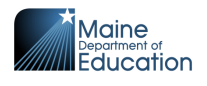 Seven Day Waiver FormThe undersigned, parent(s) of the student,                                                                                           with the understanding that proposals to initiate or change the student’s placement or programming ordinarily may not be implemented until seven days from when the school administrative unit gives Written Notice to the parent(s), nevertheless agree(s) to waive that notice requirement so that the following proposals can be implemented in the time set forth:Description of Proposals or Refusals						Implementation Date Parent										DateParent										Date